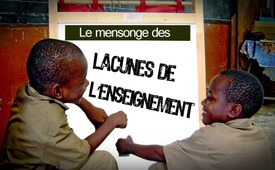 Le mensonge des lacunes de l’enseignement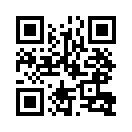 Le professeur Franzke, chercheur en éducation et pédagogue a critiqué le texte d'une grande affiche en Allemagne : « Nous comblons les lacunes en matière d'éducation en Afrique – Sans éducation, l'Afrique n'a aucun avenir ». Mais qu'en est-il des lacunes de l’éducation en Allemagne ?Le Professeur Franzke, pédagogue et chercheur en éducation, a vu en Allemagne une grande affiche avec l’inscription : « Nous comblons les lacunes dans l’enseignement – sans enseignement, l’Afrique n’a pas d’avenir. » En tant qu’enseignant qui a travaillé en Afrique pendant de nombreuses années et qui connaît également les problèmes du système éducatif allemand, il a trouvé que l’affiche était une véritable tromperie. Dans une étude pédagogique, il montre par exemple que les enfants des écoles du Kenya apprennent beaucoup plus et mieux, même dans les bidonvilles. Si on compare le niveau de l’enseignement primaire, les enfants du Kenya ont au moins trois ans d’avance, avec des classes de 50 enfants ou plus. Alors qu’en Europe, les connaissances des enfants sont en déclin, le système éducatif du Kenya est, selon le professeur, un modèle pour l’Europe. Ne devrait-on pas plutôt lire sur l’affiche : « Avec l’enseignement actuel, l’Allemagne n’a pas d’avenir » ?de mamSources:SOURCE :
https://www.un.org/africarenewal/fr/magazine/july-2005/un-pas-de-g%C3%A9ant-pour-les-%C3%A9coles-du-kenyCela pourrait aussi vous intéresser:#Afrique - www.kla.tv/AfriqueKla.TV – Des nouvelles alternatives... libres – indépendantes – non censurées...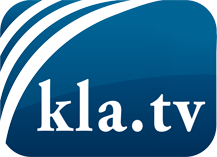 ce que les médias ne devraient pas dissimuler...peu entendu, du peuple pour le peuple...des informations régulières sur www.kla.tv/frÇa vaut la peine de rester avec nous! Vous pouvez vous abonner gratuitement à notre newsletter: www.kla.tv/abo-frAvis de sécurité:Les contre voix sont malheureusement de plus en plus censurées et réprimées. Tant que nous ne nous orientons pas en fonction des intérêts et des idéologies de la système presse, nous devons toujours nous attendre à ce que des prétextes soient recherchés pour bloquer ou supprimer Kla.TV.Alors mettez-vous dès aujourd’hui en réseau en dehors d’internet!
Cliquez ici: www.kla.tv/vernetzung&lang=frLicence:    Licence Creative Commons avec attribution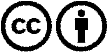 Il est permis de diffuser et d’utiliser notre matériel avec l’attribution! Toutefois, le matériel ne peut pas être utilisé hors contexte.
Cependant pour les institutions financées avec la redevance audio-visuelle, ceci n’est autorisé qu’avec notre accord. Des infractions peuvent entraîner des poursuites.